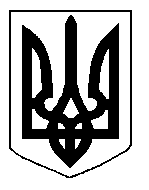 БІЛОЦЕРКІВСЬКА МІСЬКА РАДА	КИЇВСЬКОЇ ОБЛАСТІ	Р І Ш Е Н Н Я
від  30 серпня  2018 року                                                                        № 2661-55-VIIПро розгляд заяви щодо надання дозволу на розроблення проекту землеустрою щодо відведення земельної ділянки у власністьгромадянину Задорожному Євгену Анатолійовичу за адресою: вулиця Героїв ЧорнобиляРозглянувши звернення постійної комісії з питань земельних відносин та земельного кадастру, планування території, будівництва, архітектури, охорони пам’яток, історичного середовища та благоустрою до міського голови від 19 липня 2018 року №306/2-17, протокол постійної комісії з питань  земельних відносин та земельного кадастру, планування території, будівництва, архітектури, охорони пам’яток, історичного середовища та благоустрою від 19 липня 2018 року №138,  протокол постійної комісії з питань  земельних відносин та земельного кадастру, планування території, будівництва, архітектури, охорони пам’яток, історичного середовища та благоустрою від 29 серпня 2018 року №141, заяву громадянина Задорожного Євгену Анатолійовичу від 11 липня  2018 року №3598, відповідно до ст.ст. 12, 35, 79-1, 116, 118, 121, 122, ч. 2, 3 ст. 134 Земельного кодексу України, ст. 50 Закону України «Про землеустрій», ч.3 ст. 24 Закону України «Про регулювання містобудівної діяльності», п.34 ч.1 ст. 26 Закону України «Про місцеве самоврядування в Україні», міська рада вирішила:1. Відмовити в наданні дозволу на розроблення проекту землеустрою щодо відведення земельної ділянки у власність громадянину Задорожному Євгену Анатолійовичу з цільовим призначенням 01.05. Для індивідуального садівництва за адресою: вулиця Героїв Чорнобиля, поруч із земельною ділянкою з кадастровим номером 3220489500:01:030:0004 орієнтовною площею 0,1200 га, за рахунок земель населеного пункту м. Біла Церква відповідно до вимог ч. 7 ст. 118 Земельного кодексу України  у зв’язку з невідповідністю місця розташування земельної ділянки згідно іншої містобудівної документації, а саме плану зонування території міста Біла Церква, затвердженого рішенням Білоцерківської міської ради від 21 червня 2018 року №2434-53-VII «Про затвердження  частини плану зонування територій міста Біла Церква.2. Контроль за виконанням цього рішення покласти на постійну комісію з питань  земельних відносин та земельного кадастру, планування території, будівництва, архітектури, охорони пам’яток, історичного середовища та благоустрою.Міський голова                               	                                                              Г. Дикий